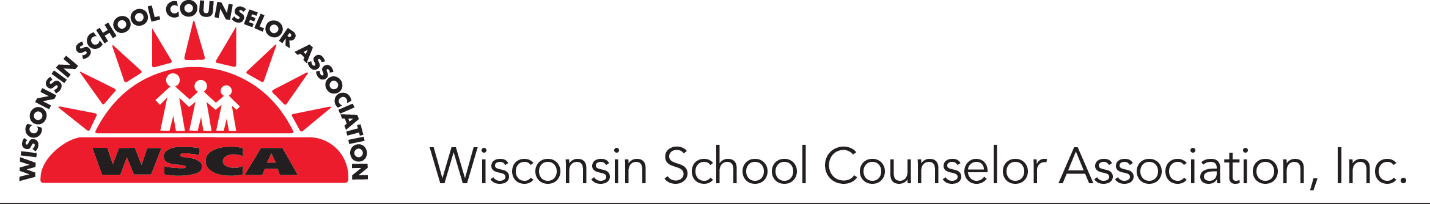 Member Dues Assistance Request FormWSCA encourages a diverse membership and for some school counseling graduate students and practicing school counselors, payments may present a challenge. WSCA will consider, on a limited and case-by-case basis, requests for financial assistance with membership dues.   If you wish to be considered for WSCA membership dues assistance, please provide your request with as much detail as you feel is appropriate by completing this form and emailing it to the WSCA office at admin@wscaweb.org.  Consideration for each request will depend on funds available for financial assistance.  If you are a prospective member of WSCA, please submit your application for membership and your dues assistance request at the same time.Date: First Name: 	Last Name: Email: Current Position/Status: Indicate amount you are able to pay towards membership dues: Reason for dues assistance request: 